ИГРАЕМ ДОМА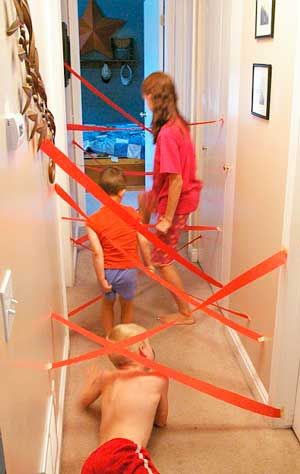 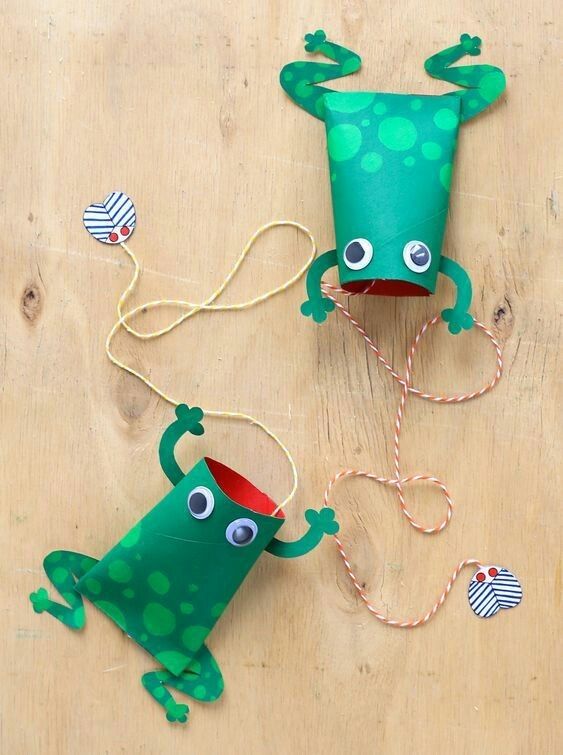 